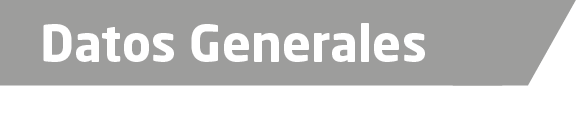 Nombre Siria Argelia Hernández AcostaGrado de Escolaridad Licenciatura en Derecho y estudiante de MaestriaCédula Profesional (Licenciatura) 6036885Cédula profesional (Maestría) Teléfono de Oficina 01 774 7580320Correo Electrónico airis_15@hotmail.comDatos GeneralesFormación Académica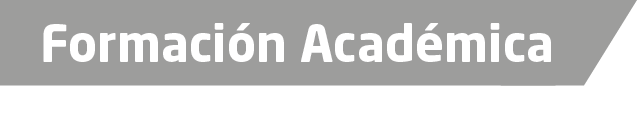 Universidad: 2003-2007.Facultad De Derecho De La Universidad Veracruzana, De Xalapa, Ver.Diplomado En Destrezas Y Habilidades En El Sistema Acusatorio Con Duración De 270 Hrs. De Fecha 06 De Noviembre De 2010.Constancia Por Haber Acreditado El Curso “Teoría Del Delito”, Impartido Por La Academia Regional De Seguridad Pública De Occidente En La Ciudad De Xalapa, Veracruz, Del 15 Al 18 De Octubre De 2014.Constancia De Participación En El Taller “La Libertad De Expresión Y Los Derechos Humanos En La Impartición De Justicia” De Fecha 23 De Febrero De 2016.Constancia Por Haber Acreditado El “Curso De Derechos Humanos Y Violencia, Fiscalía General Del Estado De Veracruz, Ii Generación”, Llevado A Cabo En La Modalidad En Línea, Con Un Total De 40 Horas, Durante El Período Comprendido Del 2 Al 27 De Mayo De 2016.Constancia Por  Haber Acreditado El “Curso De Derechos Humanos Y Género, Fiscalía General Del Estado De Veracruz, Iv Generación”, Llevado A Cabo En La Modalidad En Línea, Con Un Total De 40 Horas, Durante El Período Comprendido Del 20 De Junio Al 08 De Julio De 2016.Constancia Por Haber Acreditado El “Curso Básico De Derechos Humanos” En El Período Ii, En La Modalidad En Línea Con Un Total De 40 Horas Del 20 De Febrero Al 16 De Marzo De 2017. Entre Otros.Trayectoria Profesional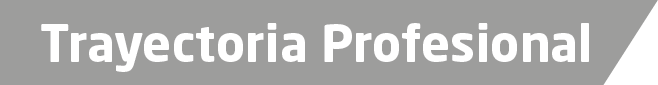 Encargada Del Área Jurídica Del Fideicomiso Del Fondo Nacional Del Fomento Ejidal De La Secretaría De La Reforma Agraria Con Sede En La Ciudad De Xalapa, Veracruz De Septiembre A Diciembre De 2009.Oficial Secretario Adscrito A La Agencia Del Ministerio Público Especializada En Delitos Contra La Libertad Y Seguridad Sexual Y Contra La Familia En Minatitlán, Veracruz, En Fecha 01 De Agosto De 2010.Agente Del Ministerio Público Tercero Investigador En Minatitlán, Veracruz En Fecha 01 De Septiembre De 2010.Agente Del Ministerio Público Adscrito Al Juzgado Tercero De Primera Instancia Con Sede En Coatzacoalcos, Veracruz En Fecha 01 De Febrero De 2011.Agente Del Ministerio Público Especializada En Delitos Patrimoniales Contra El Comercio En La Ciudad De Tuxpan De Rodríguez Cano, Veracruz A Partir De La Fecha 06 De Junio De 2011 Al 31 De Agosto De 2014.Agente Séptimo Del Ministerio Público Investigador En Delitos Diversos, De La Unidad Integral De Procuración De Justicia Del Decimoprimer Distrito Judicial De Xalapa, Veracruz, En Fecha 01 De Septiembre De 2014. Fiscal Séptima En La Unidad Integral De Procuración De Justicia Del Xi Distrito Judicial En Xalapa, Veracruz, En Fecha 19 De Marzo De 2015.Fiscal Auxiliar En La Fiscalía Regional Zona Norte Tuxpam, En Fecha 16 De Septiembre De 2015 A 15 De Septiembre De 2016.Fiscal Encargada De La Sub Unidad Integral De Procuración De Justicia Del Vi Distrito Judicial Con Sede En Alamo Temapache, Veracruz, De 15 De Septiembre De 2016 A 12 De Abril Del 2017.Actualmente Me Desempeño Como Fiscal De Distrito En El Cuarto Distrito Judicial Con Sede En Huayacocotla, Veracruz Y Encargada Del Despacho De La Agencia Del Ministerio Público Investigador Y Adscrita Con Sede En Huayacocotla, Veracruz.Aréas de Conocimiento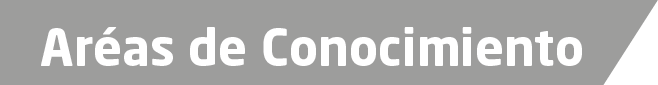 Derecho Constitucional Derecho AdministrativoDerecho Civil, Derecho PenalDerecho MercantilDerecho AgrarioDerecho Laboral